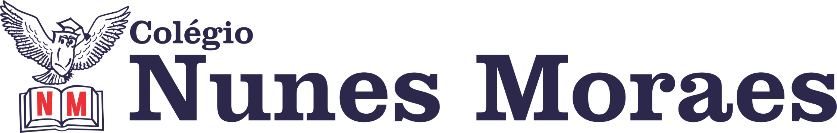 “Que nossa semana seja leve e serena, cheia de bons sentimentos e pensamentos.” Boa semana!FELIZ SEGUNDA-FEIRA!1ª aula: 7:20h às 8:15h – MATEMÁTICA – PROFESSOR: DENILSON SOUSA O link da aula será disponibilizado no grupo de whatsApp.1° passo: Lei as Páginas 72 a 74 2° Passo: Enquanto realiza o 1° passo, acesse o link disponibilizado no grupo da sala no WhatsApp para ter acesso a sala de aula no Google Meet.  Obs.: o aluno que não conseguir ter acesso a videoconferência na plataforma Google Meet, deve fazer seguinte: Assista ao vídeo presente em:https://youtu.be/qd44yQQv3vM 3° passo: Resolva as questões da página 73 e 74Durante a resolução dessas questões o professor Denilson vai tirar dúvidas no chat/whatsapp (991652921)Faça foto das atividades que você realizou e envie para coordenação Islene(9.9150-3684)Essa atividade será pontuada para nota.2ª aula: 8:15h às 9:10h – GEOGRAFIA – PROFESSOR: ALISON ALMEIDA O link da aula será disponibilizado no grupo de whatsapp.1º Passo: Faça a leitura das páginas 58 a 61 (SAS) e destaque o que for importante.2º Passo:  Para acessar essa aula acesse o link do Google Meet3º Passo: Quando o Professor solicitar faça a atividade indicada:Atividade: (SAS 1) Página: 64 e 65 Questão: 5, 6, 7, 8 e 94º Passo: Acompanhe a correção pelo Google Meet.ATENÇÃO!!!Caso não consiga acessar a vídeo chamada pelo Google Meet comunique a coordenação e assista a vídeo aula disponível no link abaixo:https://www.youtube.com/watch?v=Ft38gkYgNB4Durante a resolução dessas questões o professor Alison vai tirar dúvidas no chat/whatsapp (991074898)Faça foto das atividades que você realizou e envie para coordenação Islene(9.9150-3684)Essa atividade será pontuada para nota.Intervalo: 9:10h às 9:30h3ª aula: 9:30h às 10:25h – EDUCAÇÃO FÍSICA – PROFESSORA: SUANE1º passo: Seguir as orientações da professora no grupo. 2° Passo: Assistir a videoaula https://drive.google.com/file/d/1qRtR239yPw3eSkVgslCxoaJqoZhgDvte/view?usp=drivesdk3° Passo: Realizar os exercícios propostos e enviar para professora um breve vídeo ou serie de fotos.ATENÇÃO: Para essa aula precisaremos de cones ou calçados(5) .   Durante a resolução dessas questões o professora Suane vai tirar dúvidas no chat/whatsapp (99)Faça foto das atividades que você realizou e envie para coordenação Islene(9.9150-3684)Essa atividade será pontuada para nota.4ª aula: 10:25h às 11:20 h – INGLÊS – PROFESSOR: CARLOS ANJO O link da aula será disponibilizado no grupo de whatsapp.1º passo: Introdução ao capítulo: página 32 (q. 1 e 2) e 33 (q. 1 e 2) 2º passo: Interpretação textual: página 34 e 35 (q. 1 a 6)3º passo: Atividade de casa: página 36 (q. 1 a 4) e 37 (q. 1)Teve problemas com a transmissão simultânea?Assista a videoaula sobre o capítulo: https://www.youtube.com/watch?v=Qb0LLgIOL78&feature=youtu.beDurante a resolução dessas questões o professor Carlos vai tirar dúvidas no chat/whatsapp (992438251)Faça foto das atividades que você realizou e envie para coordenação Islene(9.9150-3684)Essa atividade será pontuada para nota.PARABÉNS POR SUA DEDICAÇÃO!